SAMPLE GENERAL SAFE WORK PRACTICE FOR HAND TOOLSPotential Health and Safety HazardsChemical hazards; dust.Physical hazards; noise and lighting.Ergonomic hazards; force, repetitive movements and posture.Machine hazards; moving parts, sharp blades and pinch points.Energy hazards; gravity.Work practice hazards; following established safe work practices and procedures, and general housekeeping practices.Safe Work PracticesRead and follow the manufacturer’s instructions and warning labels.Know how to safely use hand tools and identify when they need repair.Wear personal protective equipment such as safety footwear, safety glasses, etc that are appropriate for the hazards to which you may be exposed to when doing the required task.Select the right tool for the job; do not substitute.Ensure there is adequate lighting in the work area.Always concentrate on what you are doing.Use good quality hand tools.Maintain tools in good working condition. Inspect tools for defects before use. Replace or repair defective tools.Ensure that the handle fits tightly into the head of the tool.Always pull on a wrench or pliers.Replace cracked or broken handles on files, hammers or screwdrivers.Replace worn jaws on wrenches, pipe tools and pliers.Keep cutting tools sharp and cover the sharp edges with a suitable covering to protect the tool and to prevent injuries from unintended contact.Keep the work environment clean and tidy.Do not use any broken or unsafe equipment, attach a warning tag, take it out-of-service and advise your supervisor.Do not use hand tools for jobs they are not intended to do.Do not apply excessive force or pressure on tools.Do not cut towards yourself when using a cutting tool.Do not wear bulky gloves when using hand tools.Do not throw tools. Hand them; handle first, directly to another worker.Do not carry tools in a way that interferes with using both hands on a ladder or while climbing on a structure.Do not carry a sharp tool in your pocket.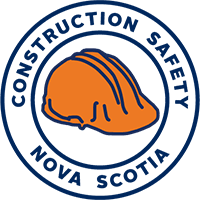 35 MacDonald Ave, Dartmouth, NS, B3B 1C6 Tel: 902 468 6696 Toll Free NS: 1 800 971 3888 Web: www.constructionsafetyns.ca 